§300.  Fund to Stabilize Off-track Betting Facilities1.  Fund created.  The Fund to Stabilize Off-track Betting Facilities is established to provide revenues to those off-track betting facilities licensed and in operation as of December 31, 2003.  The fund is a dedicated, nonlapsing fund. All revenues deposited in the fund remain in the fund and must be disbursed in accordance with this section, except that assessments and advances may be withdrawn in accordance with section 267‑A.[PL 2007, c. 539, Pt. G, §12 (AMD); PL 2007, c. 539, Pt. G, §15 (AFF).]2.  Distribution.  On May 30th, September 30th and January 30th, all amounts credited to the fund established by this section as of the last day of the preceding month and not distributed before that day must be distributed to each of Maine's off-track betting facilities licensed and in operation as of December 31, 2003.  Distributions must be made in equal amounts to each off-track betting facility in operation as of the date of the distribution.[PL 2003, c. 687, Pt. A, §4 (NEW); PL 2003, c. 687, Pt. B, §11 (AFF).]SECTION HISTORYPL 2003, c. 687, §A4 (NEW). PL 2003, c. 687, §B11 (AFF). PL 2007, c. 539, Pt. G, §12 (AMD). PL 2007, c. 539, Pt. G, §15 (AFF). The State of Maine claims a copyright in its codified statutes. If you intend to republish this material, we require that you include the following disclaimer in your publication:All copyrights and other rights to statutory text are reserved by the State of Maine. The text included in this publication reflects changes made through the First Regular and First Special Session of the 131st Maine Legislature and is current through November 1, 2023
                    . The text is subject to change without notice. It is a version that has not been officially certified by the Secretary of State. Refer to the Maine Revised Statutes Annotated and supplements for certified text.
                The Office of the Revisor of Statutes also requests that you send us one copy of any statutory publication you may produce. Our goal is not to restrict publishing activity, but to keep track of who is publishing what, to identify any needless duplication and to preserve the State's copyright rights.PLEASE NOTE: The Revisor's Office cannot perform research for or provide legal advice or interpretation of Maine law to the public. If you need legal assistance, please contact a qualified attorney.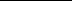 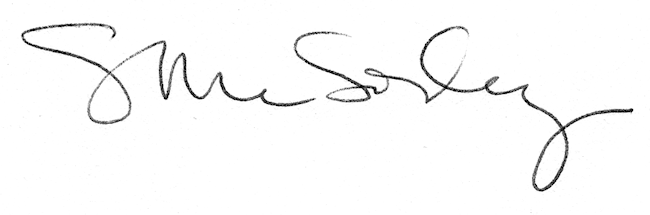 